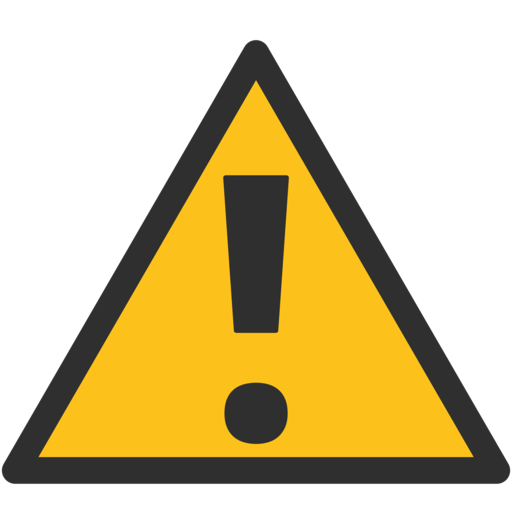 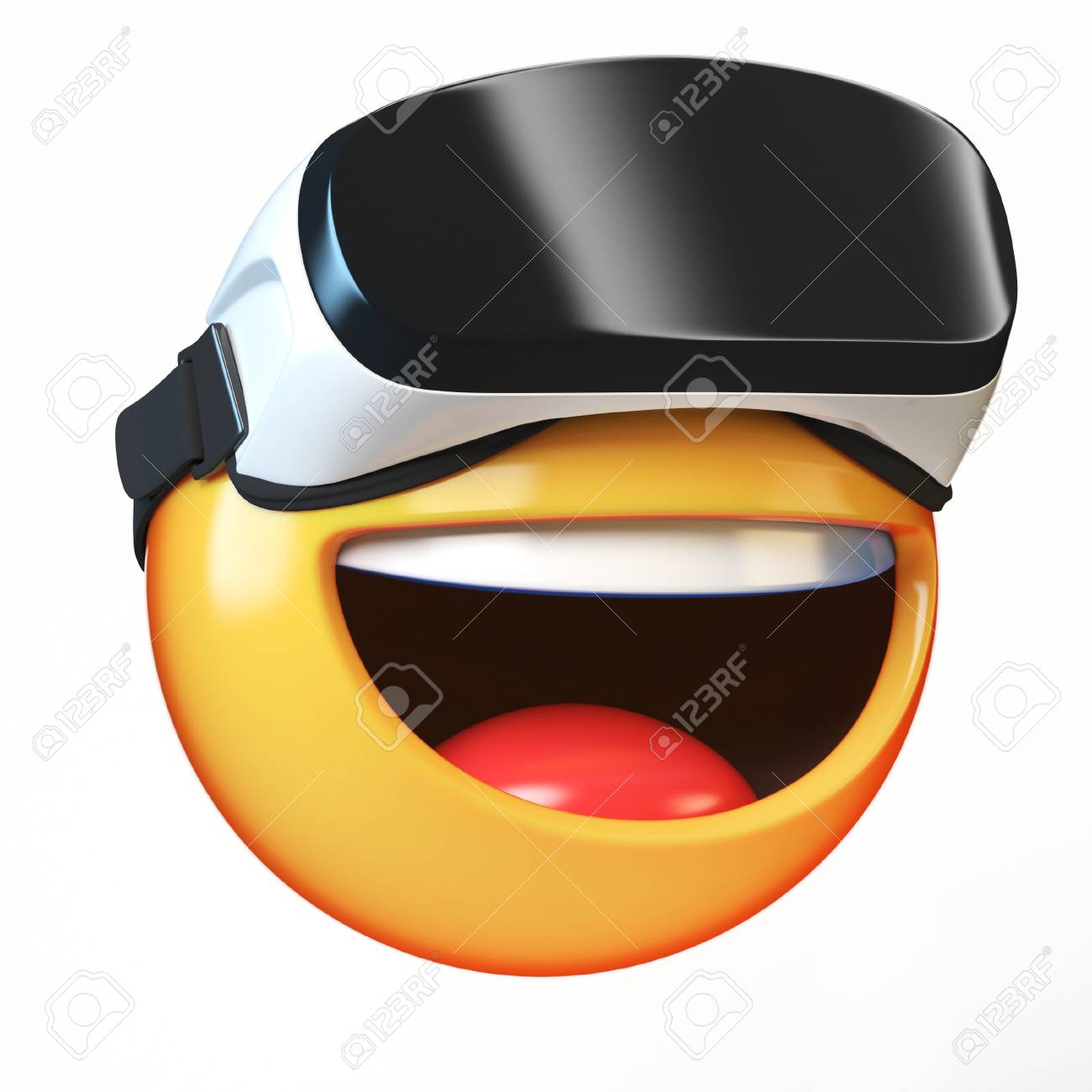 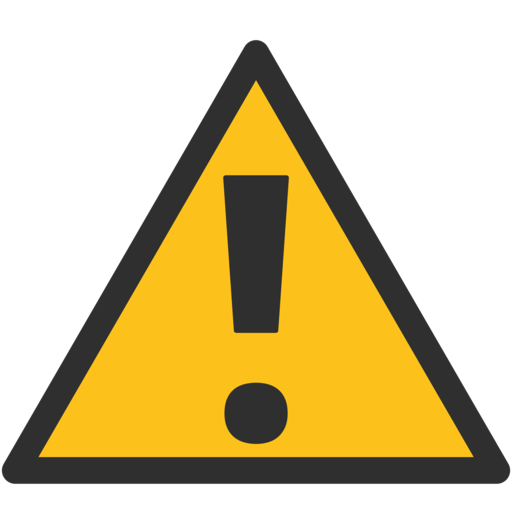 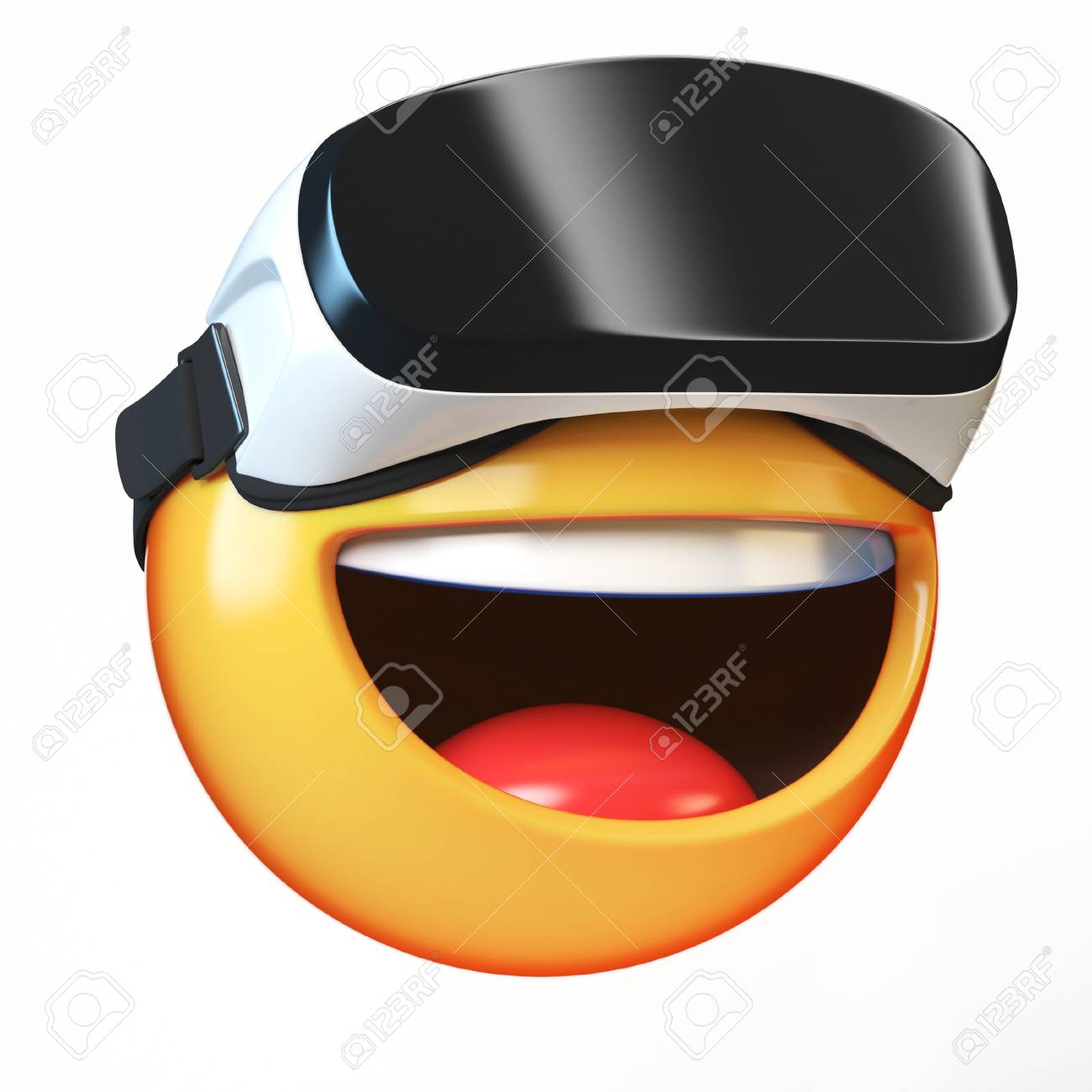 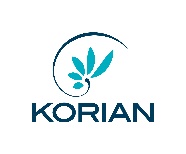 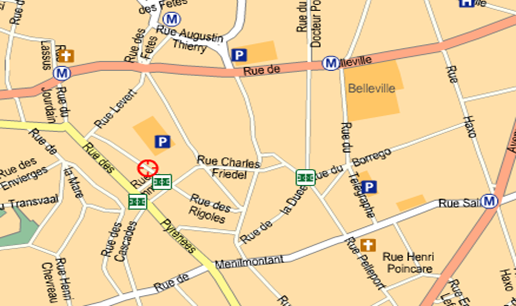 lLlla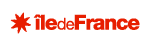 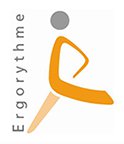 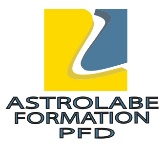 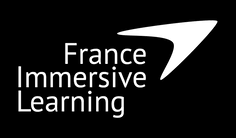 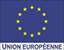 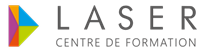 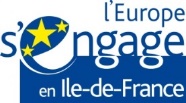 